Marlin Commerce Center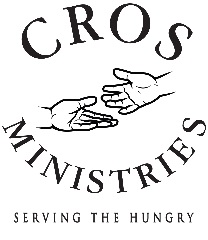 3677 23rd Ave. South, Lake Worth, 33461CROS Office Unit B101From the North:  Take I-95 south to 10th Ave N.Exit and turn right onto 10th Ave. N. At the third stoplight, turn left onto Boutwell Rd. Go about 1 block and turn right onto 7th Ave. N. , (You will see Boutwell Business Center sign on your right)Go to next street and turn left onto 23rd Ave. S.The road curves right and then left and then you’ll see Marlin Commerce Center on the right (yellow and tan building)Turn right into the Marlin Commerce Center, go straight ahead to the building on your left (Bldg. B)We are in unit B101 at the far end of the building.Parking is available to your right after you turn in, along the fence.Do not park in the spaces directly in front of the building.  Leave those open for the other tenants.From the South: Take I-95 north to 10th Ave N.Exit and turn left onto 10th Ave. N. At the third stoplight, turn left onto Boutwell Rd. Go about 1 block and turn right onto 7th Ave. N. , (You will see Boutwell Business Center sign on your right)Go to next street and turn left onto 23rd Ave. S.The road curves right and then left and then you’ll see Marlin Commerce Center on the right (yellow and tan building)Turn right into the Marlin Commerce Center, go straight ahead to the building on your left (Bldg. B)We are in unit B101 at the far end of the building.Parking is available to your right after you turn in, along the fence.Do not park in the spaces directly in front of the building.  Leave those open for the other tenants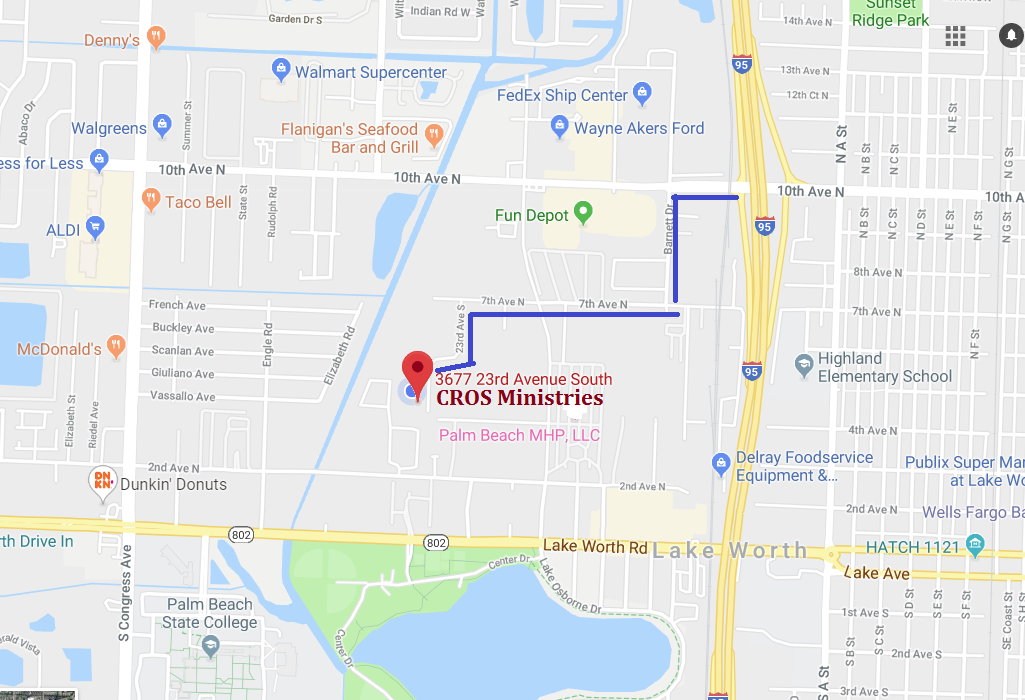 